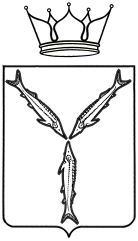 МИНИСТЕРСТВО МОЛОДЕЖНОЙ ПОЛИТИКИ,СПОРТА И ТУРИЗМА САРАТОВСКОЙ ОБЛАСТИПРИКАЗот ________________________ № ____г. СаратовОб официальном  сайте  министерствамолодежной политики, спорта и туризмаСаратовской областиВ целях совершенствования деятельности по представлению министерства молодежной политики, спорта и туризма Саратовской области (далее – Министерство) в информационном пространстве глобальной сети Интернет, распространения информации о деятельности Министерства ПРИКАЗЫВАЮ:1.  Придать Интернет-узлу www.sport.saratov.gov.ru статус официального сайта министерства молодежной политики, спорта и туризма Саратовской области (далее - Министерство) в сети Интернет.2. Утвердить Положение об официальном сайте Министерства в сети Интернет согласно приложению № 1.3. Утвердить структуру и содержание официального сайта Министерства согласно приложению № 2.4. Утвердить Требования к технологическим, программным и лингвистическим средствам обеспечения создания, сопровождения и пользования официальным сайтом Министерства согласно приложению          № 3.5. Информационно-аналитическому отделу (Т.Н. Чудиной) обеспечить:систематическое обновление информации в сети «Интернет» в соответствии с приложением № 4 к настоящему приказу;ежегодное размещение отчетов о расходовании бюджетных ассигнований на информационное обеспечение своей деятельности и поддержку средств массовой информации;не реже одного раза в квартал заслушивание вопроса размещения и обновления информации в соответствии с приложением № 4 к настоящему приказу на совещаниях Министерства;обеспечить направление копии настоящего приказа в министерство информации и печати Саратовской области – не позднее одного рабочего дня после его принятия.6. Отделу правового обеспечения (Е.О. Уманцова) обеспечить направление копии настоящего приказа:в Управление Министерства юстиции Российской Федерации по Саратовской области – в семидневный срок после его принятия (подписания);в прокуратуру Саратовской области – в течение трех дней со дня его подписания.7. В соответствии с пунктом 1.3 Положения о порядке официального опубликования законов области, правовых актов Губернатора области,  Правительства области и иных органов исполнительной власти области, утвержденного постановлением Правительства Саратовской области от 11 сентября 2014 года № 530-П, поручить министерству информации и печати Саратовской области опубликование настоящего приказа.8. Контроль за исполнением настоящего приказа возложить на заместителя министра – начальника управления информационно – организационной работы Бородянскую В.В.Министр									А.В. АбросимовПриложение № 1к приказу министерствамолодежной политики, спорта и туризмаСаратовской областиот ________2017  года № ______ПОЛОЖЕНИЕоб официальном  сайте министерства молодежной политики, спорта и туризма Саратовской области в сети «Интернет»I. Основные понятия 1. В положении используются следующие основные понятия:сайт в сети «Интернет» - совокупность программ для электронных вычислительных машин и иной информации, содержащейся в информационной системе, доступ к которой обеспечивается посредством информационно-телекоммуникационной сети «Интернет» (далее - сеть «Интернет») по доменным именам и (или) по сетевым адресам, позволяющим идентифицировать сайты в сети «Интернет»;страница сайта в сети «Интернет», интернет-страница - часть сайта в сети «Интернет», доступ к которой осуществляется по указателю, состоящему из доменного имени и символов, определенных владельцем сайта в сети Интернет;Сайт - сайт, представляющий единую точку доступа к разноплановым ресурсам, обеспечивает объединение информационного наполнения и доставку важной для аудитории информации, совместную работу и коллективные услуги, доступ к услугам и приложениям на основе персонализации; физически может находиться на нескольких серверах;адрес сайта - уникальный идентификатор, однозначно характеризующий расположение сайта в Интернете; адрес сайта может быть в числовом формате (IP-адрес) и в виде доменного имени;доменное имя - обозначение символами, предназначенное для адресации сайтов в сети «Интернет» в целях обеспечения доступа к информации, размещенной в сети Интернет;главная страница - первая страница сайта, на которую попадает пользователь;браузер - программа для навигации и просмотра различных ресурсов в сети Интернет;ссылка, гиперссылка - элемент гипертекстового документа (кнопка, изображение, выделенный цветом текст), который связан с другим документом и позволяет осуществить переход к нему;баннер - рекламный блок в виде статичного или анимированного изображения, размещенный на страницах сайта и содержащий ссылку на сайт или соответствующий тематический раздел сайта рекламодателя.II. Общие положения2.1 Настоящее Положение определяет порядок работы официального сайта Министерства в сети Интернет (далее - официальный Сайт).2.2. Официальный сайт является официальным информационным ресурсом, обеспечивающим единый доступ к информации Министерства в глобальной сети Интернет.2.3. Ведение официального сайта осуществляется в соответствии с федеральным законодательством и законодательством Саратовской области.2.4. Электронный адрес официального сайта: http://www.sport.saratov.gov.ru.2.5. При использовании (цитировании, перепечатке и т.д.) информации, размещенной на официальном сайте, обязательным требованием является ссылка на электронный адрес официального сайта.III. Основные задачи официального сайта 3.1. Основными задачами официального сайта являются:содействие интеграции Министерства  в информационное пространство глобальной сети Интернет;содействие в обеспечении открытости деятельности Министерства и доступности государственных информационных ресурсов, создание условий для взаимодействия Министерства с гражданами и общественными объединениями;оперативное и объективное информирование российского и регионального сообщества о происходящих в Саратовской области молодежных, физкультурно-массовых и спортивных мероприятий, о развитии внутреннего и въездного туризма в Саратовской области;освещение деятельности Министерства;формирование целостного позитивного образа Министерства.IV. Управление официальным Сайтом4.1. Программно-техническое сопровождение, поддержка бесперебойного функционирования официального Сайта, обеспечение технической защиты и сохранности информации осуществляется информационно-аналитическим отделом Министерства.4.2. Предложения о создании, преобразовании или удалении рубрик или разделов официального сайта и их содержании формируются отделами Министерства и согласовываются с руководством Министерства.V. Размещение рекламно-информационных материалов5.1. Не допускается размещение на официальном сайте коммерческих рекламных материалов.5.2. На официальном сайте могут размещаться рекламно-информационные материалы в форме баннеров, ссылок и других форматов следующего характера:освещение мероприятий и акций, разрабатываемых или проводимых органами исполнительной власти Саратовской области, а также осуществляемых при их непосредственном или опосредованном участии;освещение утвержденных в установленном порядке государственных программ Саратовской области;представление ссылок на официальные Интернет-ресурсы органов государственной власти Российской Федерации и других государств;продвижение Интернет-ресурсов, посвященных спортивной, молодежной, туристической, культурной и социально-экономической жизни Саратовской области;реализация кампаний социальной рекламы, представляющей интересы общественности и государственной власти Саратовской области;проведение рекламных кампаний официального сайта  в сети Интернет за счет обмена баннерами с другими интернет-ресурсами сходной направленности;продвижение экономического, инвестиционного, промышленного, культурного, туристического, научного потенциала Саратовской области.Срок размещения рекламно-информационных материалов на официальном Сайте определяется актуальностью освещаемого события.5.3. Рекламно-информационные материалы, являющиеся статичными баннерами, имеют регламентированные размеры и размещаются на официальном Сайте в специально отведенных местах.5.4. Размещение рекламно-информационных материалов производит информационно-аналитический отдел Министерства.Заявителями, имеющими право подавать заявку на размещение рекламно-информационных материалов, являются органы государственной власти. Письменная заявка на размещение рекламно-информационных материалов направляется на имя министра молодежной политики, спорта и туризма Саратовской области. Решение о возможности размещения рекламно-информационных материалов на официальном Сайте Правительства области принимается министром молодежной политики, спорта и туризма Саратовской области, рассматривающим вопрос о соответствии заявленных рекламно-информационных материалов пунктам 5.1, 5.2 настоящего Положения. В случае выявления несоответствия заявленных рекламно-информационных материалов указанным пунктам информационно-аналитическим отделом принимается решение об отказе в их размещении.Рассмотрение заявки и размещение баннера производится в срок не более тридцати календарных дней со дня регистрации заявки. В случае невозможности размещения рекламно-информационных материалов заявителю направляется в течение тридцати календарных дней со дня регистрации заявки ответ с указанием причин.Приложение № 2к приказу министерствамолодежной политики, спорта и туризмаСаратовской областиот ________2017  года № ______Структура и содержание официального сайта Министерства1. Структура и содержание официального сайта Министерства, а также отделы, ответственные за информационное наполнение сайта, определяются информационно-аналитическим отделом Министерства по согласованию с руководством Министерства.2. Официальный сайт Министерства является основным источником информации о деятельности Министерства и содержит следующие основные разделы:3. Размещение новых информационных материалов производится по мере поступления соответствующей информации. Изменения и дополнения ранее размещенной информации производятся по мере необходимости актуализации данных.4. Информационно-аналитический отдел Министерства размещает представленную в электронном виде информацию в течение двух рабочих дней с момента поступления заявки о размещении информации, включая день поступления заявки.5. Отделы, ответственные за своевременное наполнение закрепленных разделов, размещенных на официальном Сайте Министерства.Ответственные лица несут ответственность за достоверность, своевременность представления информации, ее актуальность, соблюдение законодательства об авторском праве, соответствие информации требованиям обеспечения защиты персональных данных, государственной, служебной и иных видов тайн.6. Обязательная информация Министерства на официальном сайте Министерства имеет стандартную структуру, разработанную в соответствии со статьей 13 Федерального закона «Об обеспечении доступа к информации о деятельности государственных органов и органов местного самоуправления».6.1. Общая информация о Министерстве:полное и сокращенное наименование Министерства;задачи, функции Министерства;нормативный правовой акт, регламентирующий деятельность Министерства.6.2. Информация о структуре и сведения о руководстве Министерства:структура в графическом виде;подробное описание структурных подразделений и подведомственных Министерства с указанием должностных лиц и контактной информации;сведения о руководстве (фотографии);контактная информация, график приема граждан.6.3. Нормативные правовые акты:акты, регулирующие деятельность Министерства, а также сферу его компетенции;акты, принятые Министерством;концепции, программы, проекты.6.4. Обновляемая новостная лента Министерства:новости и анонсы предстоящих событий;пресс-релизы и официальные сообщения;интервью и выступления руководства;аудио - и видеоматериалы, фоторепортажи;информация о тематических выставках, семинарах.6.5. Контактная информация:адрес и схема проезда;контактный телефон, номер факса, адрес электронной почты;часы работы и приема граждан;контактная информация пресс-службы.6.6. Информация о деятельности Министерства:информация о программах, в которых принимает участие Министерство;информация о результатах проверок, проведенных Министерством;статистическая информация о деятельности Министерства;иная информация, указанная в Федеральном законе «Об обеспечении доступа к информации о деятельности государственных органов и органов местного самоуправления».7. В разделе «Открытые данные» размещается общедоступная информация о деятельности Министерства, созданная указанным органом или поступившая к нему при осуществлении полномочий по предметам ведения Российской Федерации и полномочий Российской Федерации по предметам совместного ведения Российской Федерации и субъектов Российской Федерации, переданных для осуществления органам государственной власти области, размещаемая в информационно-телекоммуникационной сети «Интернет» в форме открытых данных, перечень которой утвержден распоряжением Правительства Российской Федерации от 10 июля 2013 года № 1187-р.Приложение № 3к приказу министерствамолодежной политики, спорта и туризмаСаратовской областиот ________2017  года № ______Требования к технологическим, программным и лингвистическим средствам обеспечения создания, сопровождения и пользования официальным сайтом МинистерстваI. Общие положения1.1. Официальный сайт Министерства (далее - Сайт) создается и развивается Министерством либо путем привлечения в соответствии с законодательством третьих лиц, специализирующихся на разработке программного обеспечения, дизайне, размещении ресурсов в сети «Интернет».1.2. Сайт должен обеспечивать максимально возможное быстродействие. Приоритетом при создании Сайта является сокращение времени, в течение которого его страницы открываются пользователем, в том числе и при использовании медленного модемного соединения, в связи с чем, не рекомендуется использование сложной графики и изображений большого объема.1.3. Не рекомендуется использование Flash-анимации, ActiveX и других подобных технологий. В случае использования указанных технологий рекомендуется иметь и другую версию сайта, содержащую только стандартный набор элементов. Не допускается использование анимированных заставок при открытии главной страницы сайта.Должны применяться простые дизайнерские решения, не требующие использования дополнительного специализированного программного обеспечения для отображения информации.1.4. Текст должен отображаться с использованием утвержденных системных шрифтов. Для комфортного восприятия рекомендуется располагать текст на белом фоне шрифтом черного или темно-синего цвета. Для удобства восприятия заголовки допускается выделять стандартными шрифтами иного цвета. Текст всегда должен быть статичен.1.5. Должна быть обеспечена совместимость с основными браузерами актуальных версий и возможность корректного просмотра Сайта при различных разрешениях монитора и в режиме с выключенной графикой.1.6. Возможно создание версий Сайта на других языках, например, англоязычной версии, повторяющих целиком или частично основной сайт.1.7. Информация, размещаемая на Сайте:а) должна быть круглосуточно доступна пользователям информацией и информационным системам для получения, ознакомления и использования бесплатно и без ограничений;б) должна быть доступна пользователям информацией без использования программного обеспечения, установка которого на технические средства пользователя информацией требует заключения пользователем лицензионного или иного соглашения с правообладателем программного обеспечения, предусматривающего взимание с пользователя информацией платы;в) не должна быть зашифрована или защищена от доступа иными средствами, не позволяющими осуществить ознакомление пользователя информацией с ее содержанием без использования иного программного обеспечения или технических средств, чем веб-обозреватель. Доступ к информации, размещенной на Сайте, не может быть обусловлен требованием регистрации пользователей информацией или предоставления ими персональных данных, а также требованием заключения ими лицензионных или иных соглашений, кроме случаев использования электронной приемной.1.8. Суммарная длительность перерывов в работе Сайта в информационно-телекоммуникационной сети Интернет не должна превышать 4 часов в месяц (за исключением перерывов, связанных с обстоятельствами непреодолимой силы). При необходимости проведения плановых технических работ, в ходе которых доступ пользователей информацией к информации, размещенной на Сайте, будет невозможен, уведомление об этом должно быть размещено на главной странице Сайта не менее чем за сутки до начала работ.В случае возникновения технических неполадок, неполадок программного обеспечения или иных проблем, влекущих невозможность доступа пользователей информацией к Сайту или к его отдельным страницам, на Сайте должно быть размещено в срок, не превышающий 2 часов с момента возобновления доступа, объявление с указанием причины, даты и времени прекращения доступа, а также даты и времени возобновления доступа к информации.1.9. Текстовая информация размещается на Сайте в формате, обеспечивающем возможность поиска и копирования фрагментов текста средствами веб-обозревателя («гипертекстовый формат»).Нормативные правовые и иные акты, проекты актов, судебные постановления, доклады, отчеты, договоры, обзоры, прогнозы, протоколы, заключения, статистическая информация, образцы форм и иных документов дополнительно к гипертекстовому формату размещаются на Сайте в виде файлов в формате, обеспечивающем возможность их сохранения на технических средствах пользователей и допускающем после сохранения возможность поиска и копирования произвольного фрагмента текста средствами соответствующей программы для просмотра («документ в электронной форме»).Нормативные правовые и иные акты, а также судебные постановления могут дополнительно размещаться на Сайте в графическом формате в виде графических образов их оригиналов («графический формат»).1.10. Программное обеспечение и технологические средства обеспечения пользования Сайтом, а также форматы размещенной на нем информации должны:а) обеспечивать немедленный и свободный доступ пользователей к информации, размещенной на Сайте. Пользование информацией, размещенной на Сайте, не может быть обусловлено требованием использования пользователями информацией определенных веб-обозревателей или установки на технические средства пользователей информацией программного обеспечения, специально созданного для доступа к информации, размещенной на Сайте;б) предоставлять пользователям информацией возможность поиска и получения информации, размещенной на Сайте, средствами автоматизированного сбора данных в сети Интернет, в том числе поисковыми системами;в) предоставлять пользователям информацией возможность определить дату и время размещения информации, а также дату и время последнего изменения информации на Сайте;г) обеспечивать работоспособность Сайта  под нагрузкой, определяемой числом обращений к Сайту пользователями информацией, двукратно превышающей максимальное суточное число обращений к Сайту пользователей информацией, зарегистрированных за последние 6 месяцев эксплуатации Сайта; вновь созданного, либо функционирующего менее 6 месяцев Сайта - под нагрузкой не менее 10000 обращений к Сайту в месяц;д) обеспечивать бесплатное раскрытие в сети Интернет сводных данных о посещаемости Сайта (количество посещений и уникальных посетителей Сайта за общий период с начала создания Сайта и по настоящее время);е) обеспечивать пользователю информацией возможность навигации, поиска и использования текстовой информации, размещенной на Сайте, при выключенной функции отображения графических элементов страниц в веб-обозревателе;ж) предоставлять пользователям информацией возможность пользоваться Сайтом, в том числе посредством клавиатуры, без необходимости удерживать отдельные клавиши определенное время или необходимости придерживаться определенной последовательности ввода, производить одновременные нажатия нескольких клавиш;з) предоставлять пользователям информацией возможность масштабировать (увеличивать и уменьшать) шрифт и элементы интерфейса Сайта средствами веб-обозревателя.1.11. Навигационные средства Сайта должны соответствовать следующим требованиям:а) пользователю информацией должна предоставляться наглядная информация о структуре Сайта и о местонахождении отображаемой страницы в этой структуре;б) на каждой странице Сайта должны быть размещены: главное меню, явно обозначенная ссылка на главную страницу, ссылка на карту Сайта, наименование Министерства;в) заголовки и подписи на страницах должны описывать содержание (назначение) данной страницы, наименование текущего раздела и отображаемого документа; наименование страницы, описывающее ее содержание (назначение), должно отображаться в заголовке окна веб-обозревателя;г) текстовый адрес в сети Интернет (универсальный указатель ресурса, URL) каждой страницы должен отображать ее положение в логической структуре Сайта и соответствовать ее содержанию (назначению), а также в текстовом адресе должны быть использованы стандартные правила транслитерации.1.12. В целях защиты информации, размещенной на Сайте, должно быть обеспечено:а) копирование всей размещенной на Сайте информации и электронных журналов учета операций на резервный материальный носитель, обеспечивающее возможность их восстановления;б) защита информации от уничтожения, модификации и блокирования доступа к ней, а также от иных неправомерных действий в отношении такой информации.1.13. Информация размещается на Сайте на русском языке. По решению руководителя Министерства отдельная информация на Сайте, помимо русского языка, может быть размещена на государственных языках республик, находящихся в составе Российской Федерации, других языках народов Российской Федерации или иностранных языках.Наименования иностранных юридических и имена физических лиц, а также иностранные официальные обозначения могут быть указаны с использованием соответствующего иностранного алфавита.II. Содержание Сайта2.1. Информация о деятельности Министерства, размещаемая на Сайте, должна соответствовать требованиям Федерального закона «Об обеспечении доступа к информации о деятельности государственных органов и органов местного самоуправления».2.2. Для поддержки Сайта может использоваться (в динамическом режиме сбора и представления) информация (материалы) иных информационных (в том числе негосударственных) источников. Использование привлеченного содержания регулируется законодательством или на основе соглашения с владельцем информации (информационных ресурсов).2.3. При использовании на Сайте материалов третьих лиц необходимо указывать источник информации.III. Ограничения по содержанию Сайта и защита информации3.1. Не допускается размещение на Сайте коммерческих рекламных материалов (коммерческих рекламных баннеров).3.2. На Сайте запрещается размещение информации, относимой законодательством к информации ограниченного доступа, государственной тайне, конфиденциальной информации, персональным данным.Публикуемая информация должна соответствовать ограничениям и требованиям, установленным законодательством.3.3. Запрещается использовать Сайт в целях предвыборной агитации.3.4. При создании и сопровождении Сайта должно быть обеспечено предотвращение несанкционированных действий по уничтожению, модификации, искажению, копированию, блокированию информации и других форм незаконного вмешательства.Приложение № 4к приказу министерствамолодежной политики, спорта и туризмаСаратовской областиот ________2017  года № ______Перечень информации о деятельности Министерства, обязательной для размещения на официальном сайте Министерства в сети «Интернет»№ п/пНаименование раздела (подраздела)Содержание разделаОтделы Министерства, ответственные за содержание раздела и его информационное наполнение1.МинистерствоМинистерствоМинистерство1.1Руководствоинформация о руководителях МинистерстваИнформационно-аналитический отдел1.2Структураструктура Министерства, положения об отделахОтдел организационной и кадровой работы1.3Функции и задачисведения о полномочиях Министерства, его задачах и функциях, перечень нормативных правовых актов, определяющих его полномочияОтдел организационной и кадровой работы1.4Подведомственные учрежденияинформация о руководителях подведомственных организаций, наименование, почтовый адрес, адрес электронной почты, номера телефонов  Отдел организационной и кадровой работы1.5Коллегия министерстваинформация о коллегии Министерства Отдел организационной и кадровой работы1.6Работа с обращениямив соответствии с разделом VI таблицы «Перечень информации о Министерстве, обязательной для размещения на официальном сайте Министерства в сети «Интернет» приложения № 4 к приказуОтдел организационной и кадровой работы1.7Статистическая информацияв соответствии с разделом VI таблицы «Перечень информации о Министерства, обязательной для размещения на официальном сайте Министерства в сети «Интернет» приложения № 4 к приказуИнформационно-аналитический отдел, отдел молодежных организаций, отдел координации молодежных программ, отдел физкультурно-массовой работы, отдел видов спорта и образовательных учреждений, отдел развития туризма1.8Общественные советыИнформация о работе общественных советов МинистерстваОтдел молодежных организаций, отдел координации молодежных программ, отдел физкультурно-массовой работы, отдел видов спорта и образовательных учреждений, отдел развития туризма1.9Правовое обеспечениепроекты нормативных правовых актов и нормативные правовые акты, изданные Министерством, включая сведения о внесении в них изменений, признании их утратившими силу, признании их судом недействующими, порядок обжалования нормативных правовых актов и иных решений, принятых Министерством, а также сведения о государственной регистрации нормативных правовых актов в случаях, установленных законодательством Российской Федерации, оценка регулирующего воздействия, публичные и общественные обсуждения, оценка последствий принятия решенийОтдел правового обеспечения1.10Кадровое обеспечениепорядок поступления граждан на государственную гражданскую службу области, сведения о вакантных должностях государственной гражданской службы области в Министерстве, квалификационных требованиях к кандидатам на замещение вакантных должностей в Министерстве, условия и результаты конкурсов на замещение вакантных должностей государственной гражданской службы области, номера телефонов, адрес электронной почты, по которым можно получить информацию по вопросу замещения вакантных должностей в МинистерствеОтдел организационной и кадровой работы1.11Персональные данныенормативные правовые документы и формыОтдел организационной и кадровой работы, отдел правового обеспечения1.12Реализация антикоррупционной политикиметодические материалы, антикоррупционная экспертиза, сведения о доходах, расходах, об имуществе и обязательствах имущественного характера, комиссия по соблюдению требований к служебному поведению и урегулированию конфликтов, порядок работы комиссий по соблюдению требований к служебному поведению государственных гражданских служащих области и урегулированию конфликта интересов, включая порядок подачи заявлений для рассмотрения на заседании комиссии по соблюдению требований к служебному поведению государственных гражданский служащих области и урегулированию конфликта интересовОтдел организационной и кадровой работы, отдел правового обеспечения1.13Информация о результатах проверокплан проведения плановых проверок юридических лиц на очередной год, информация о результатах проверок, проведенных Министерством, в пределах их компетенции, а также проверок, проведенных в Министерстве и подведомственных ему организацияхОтдел планирования и исполнения бюджета,  отдел материально – технического обеспечения, отдел правового обеспечения1.14Государственные услугиинформация о предоставляемых Министерством государственных услугах Отдел развития туризма, отдел видов спорта и образовательных учреждений, отдел молодежных организаций, отдел координации молодежных программ1.15Антитеррористическая защищенностьПлакаты, фильмы, ролики, информационные буклеты по предупреждению террористических актов, телефоны экстренных службОтдел молодежных организаций, отдел координации молодежных программ, отдел материально – технического обеспечения1.16Информационная поддержка деятельности социально ориентированных некоммерческих организаций информация о деятельности социально-ориентированных некоммерческих организациях Отдел правового обеспечения, отдел планирования и исполнения бюджета, отдел видов спорта и образовательных учреждений, отдел физкультурно-массовой работы, отдел молодежных организаций, отдел координации молодежных программ1.17Информация по закупкаминформация об осуществлении Министерством и подведомственными организациями закупок товаров, работ, услуг для обеспечения государственных нужд областиОтдел материально-технического обеспечения1.18Открытые данныеИнформация об открытых данных МинистерстваОтдел правового обеспечения2.Спортинформация о спортивных достижениях спортсменов Саратовской области, о спортивных сооружениях, спортивных оздоровительных лагерях, музее спортивной славы Саратовской области, командах Саратовской области по игровым видам спорта, о спортивных школах, ГТО, Олимпийском движенииОтдел видов спорта и образовательных учреждений, отдел физкультурно-массовой работы, отдел материально-технического обеспечения, отдел развития туризма3.ТуризмИнформация о регионах, о туристском информационном центре, о туристическом обслуживании, событиях, путеводителяхОтдел развития туризма4.Молодежная политикаИнформация о направлениях деятельности в сфере молодежной политики, всероссийских детских центрах и организацияхотдел молодежных организаций, отдел координации молодежных программ5.Пресс-службаинформация об официальных визитах и рабочих поездках руководителя Министерства, а также об официальных мероприятиях, организуемых Министерства, в том числе тексты официальных выступлений и заявлений руководителей и заместителей руководителей органов исполнительной власти области, а также фото и видеоматериалыИнформационно-аналитический отдел6. КонтактыКонтактная информация МинистерстваИнформационно-аналитический отдел№ п/пКатегория информацииПериодичность размещенияАдресI. Общая информация о МинистерствеI. Общая информация о МинистерствеI. Общая информация о МинистерствеI. Общая информация о Министерстве1.Наименование Министерства, почтовый адрес, адрес электронной почты, номера телефоновподдерживается в актуальном состоянииКонтакты2.Сведения о полномочиях Министерства, его задачах и функциях, а также перечень нормативных правовых актов, определяющих его полномочияв течение 5 рабочих дней со дня подписания либо изменения соответствующих нормативных правовых актовФункции и задачи3.Структура Министерствав течение 5 рабочих дней со дня утверждения либо изменения структурыСтруктура министерства4.Сведения о руководителях Министерства, его структурных подразделениях, руководителях подведомственных ему организаций в течение 3 рабочих дней со дня назначения. Поддерживается в актуальном состоянииРуководствоПодведомственные учреждения5.Перечень подведомственных организаций, сведения об их задачах и функциях, а также почтовые адреса, адреса электронной почты (при наличии), номера телефонов подведомственных организацийв течение 5 рабочих дней со дня подписания правового акта о создании организации. Поддерживается в актуальном состоянииПодведомственные учреждения6.Сведения о средствах массовой информации, учрежденных органом исполнительной власти области (при наличии) (перечень учрежденных средств массовой информации, почтовые адреса, адреса электронной почты (при наличии), номера телефонов и адреса официальных сайтов средств массовой информации)в течение 5 рабочих дней со дня регистрации средства массовой информации. Поддерживается в актуальном состоянииПресс-службаII. Информация о нормотворческой деятельности органа исполнительной власти областиII. Информация о нормотворческой деятельности органа исполнительной власти областиII. Информация о нормотворческой деятельности органа исполнительной власти областиII. Информация о нормотворческой деятельности органа исполнительной власти области7.Нормативные правовые акты, изданные органом исполнительной власти области, включая сведения о внесении в них изменений, признании их утратившими силу, признании их судом недействующими, а также сведения о государственной регистрации нормативных правовых актов в случаях, установленных законодательством Российской Федерациив течение 5 рабочих дней со дня подписанияНормативные правовые акты, изданные министерством8.Сведения о судебных решениях о признании недействующими нормативных правовых актов органов исполнительной власти областив течение 5 рабочих дней со дня поступления судебного решения в орган исполнительной власти областиПравовое обеспечение9.Информация об осуществлении закупок товаров, работ, услуг для обеспечения государственных нужд, проводимых органом исполнительной власти области и подведомственными организациямиподдерживается в актуальном состоянииЗакупки10.Административные регламенты и стандарты государственных услуг и государственных функций органа исполнительной власти областив течение 5 рабочих дней со дня утвержденияГосударственные услуги11.Установленные формы обращений, заявлений и иных документов, принимаемых государственным органом, его территориальными органамиподдерживается в актуальном состоянииПорядок обжалования нормативных правовых актов12.Проекты законов области, разрабатываемых органом исполнительной власти областив течение 3 рабочих дней со дня начала согласования законопроекта в органах исполнительной власти областиПроекты законов Саратовской области13.Порядок обжалования нормативных правовых актов и иных решений, принятых органом исполнительной власти областиподдерживается в актуальном состоянииПорядок обжалования нормативных правовых актовIII. Информация о текущей деятельности органа исполнительной власти области (в пределах компетенции)III. Информация о текущей деятельности органа исполнительной власти области (в пределах компетенции)III. Информация о текущей деятельности органа исполнительной власти области (в пределах компетенции)III. Информация о текущей деятельности органа исполнительной власти области (в пределах компетенции)14.План проведения плановых проверок юридических лиц на очередной годв течение 5 рабочих дней со дня утвержденияИнформация о результатах проверок15.Сведения о государственных программах области, заказчиком (исполнителем), ответственным исполнителем (соисполнителем, участником) которых является Министерствоподдерживается в актуальном состоянииГосударственные программы16.Информационные и аналитические материалы (доклады, отчеты и обзоры информационного характера) о Министерствеподдерживается в актуальном состоянииВыступления17.Информация об официальных визитах и рабочих поездках руководителей Министерства, а также об официальных мероприятиях, организуемых Министерством (заседания, встречи, брифинги, семинары, круглые столы и другие мероприятия)анонсы официального визита (рабочей поездки, официального мероприятия) - в течение 1 рабочего дня перед началом указанных мероприятий. Итоги официального визита (рабочей поездки, официального мероприятия) - в течение 1 рабочего дня после окончания указанных мероприятийВыступления18.Тексты официальных выступлений и заявлений министра и заместителей министрав течение 1 рабочего дня со дня выступленияВыступления19.Информация о состоянии защиты населения и территорий от чрезвычайных ситуаций и принятых мерах по обеспечению их безопасности, о прогнозируемых и возникших чрезвычайных ситуациях, о приемах и способах защиты населения от них, а также иные сведения, подлежащие доведению Министерством до граждан и организаций в соответствии с законодательствомподдерживается в актуальном состоянииЗащита населения и территорий от чрезвычайных ситуаций20.Информация о результатах проверок, проведенных Министерством, в пределах их компетенции, а также проверок, проведенных в Министерстве и подведомственных ему организацияхне позднее 5 рабочих дней со дня подписания актов проверокИнформация о результатах проверок21.Информация о деятельности Министерства, созданная данным органом или поступившая к нему при осуществлении полномочий по предметам ведения Российской Федерации и полномочий Российской Федерации по предметам совместного ведения Российской Федерации и субъектов Российской Федерации, переданных для осуществления органам государственной власти области, размещаемая в информационно-телекоммуникационной сети «Интернет» в форме открытых данных, перечень которой утвержден распоряжением Правительства Российской Федерации от 10 июля 2013 года № 1187-рподдерживается в актуальном состоянииОткрытые данныеIV. Статистическая информация о деятельности органа исполнительной власти областиIV. Статистическая информация о деятельности органа исполнительной власти областиIV. Статистическая информация о деятельности органа исполнительной власти областиIV. Статистическая информация о деятельности органа исполнительной власти области22.Статистические данные и показатели, характеризующие состояние и динамику развития экономической, социальной и иных сфер жизнедеятельности, регулирование которых отнесено к полномочиям Министерства (при их наличии)поддерживается в актуальном состоянииСтатистическая информация23.Сведения об использовании Министерством и его подведомственными организациями выделяемых бюджетных средствежеквартальноГосударственные программы24.Сведения о предоставленных организациям и индивидуальным предпринимателям льготах, отсрочках, рассрочках, о списании задолженности по платежам в областной бюджет (при наличии)ежемесячноГосударственные программыV. Информация о кадровом обеспечении МинистерстваV. Информация о кадровом обеспечении МинистерстваV. Информация о кадровом обеспечении МинистерстваV. Информация о кадровом обеспечении Министерства25.Порядок поступления граждан на государственную гражданскую службу областиподдерживается в актуальном состояниипорядок прохождения конкурса по формированию кадрового резерва26.Сведения о вакантных должностях государственной гражданской службы области, имеющихся в Министерствев течение 3 рабочих дней после объявления вакантной должностиВакансии, конкурсы27.Квалификационные требования к кандидатам на замещение вакантных должностей государственной гражданской службы области в Министерствев течение 5 рабочих дней со дня утвержденияКвалификационные требования28.Условия и результаты конкурсов на замещение вакантных должностей государственной гражданской службы областиусловия конкурса не позднее 5 рабочих дней до дня проведения конкурса, результаты конкурса в течение 3 рабочих дней после проведения конкурсаВакансии, конкурсы29.Номера телефонов, адрес электронной почты, по которым можно получить информацию по вопросу замещения вакантных должностей в Министерствеподдерживается в актуальном состоянииКадровое обеспечение30.Перечень спортивных учреждений, подведомственных Министерству (при наличии), с указанием их почтовых адресов, а также номеров телефонов, по которым можно получить информацию справочного характера об этих учрежденияхподдерживается в актуальном состоянииПодведомственные учреждения31.Порядок работы комиссий по соблюдению требований к служебному поведению государственных гражданских служащих области и урегулированию конфликта интересов, включая порядок подачи заявлений для рассмотрения на заседании комиссии по соблюдению требований к служебному поведению государственных гражданских служащих области и урегулированию конфликта интересовв течение 5 рабочих дней со дня утверждения порядкаРеализация антикоррупционной политикиVI. Информация о работе Министерства с обращениями граждан, организаций, общественных объединений, государственных органов и органов местного самоуправленияVI. Информация о работе Министерства с обращениями граждан, организаций, общественных объединений, государственных органов и органов местного самоуправленияVI. Информация о работе Министерства с обращениями граждан, организаций, общественных объединений, государственных органов и органов местного самоуправленияVI. Информация о работе Министерства с обращениями граждан, организаций, общественных объединений, государственных органов и органов местного самоуправления32.Порядок и время приема граждан, представителей организаций, общественных объединений, государственных органов и органов местного самоуправления, порядок их обращений с указанием актов, регулирующих данную деятельностьв течение 5 рабочих дней со дня утверждения порядкаРабота с обращениями граждан33.Фамилия, имя и отчество руководителя структурного подразделения или иного должностного лица Министерства, к полномочиям которого отнесены организация приема граждан и обеспечение рассмотрения их обращений, а также номер телефона, адрес электронной почты, по которому можно получить информацию справочного характерав течение 5 рабочих дней со дня назначенияРабота с обращениями граждан34.Обзоры обращений граждан, в том числе представителей организаций, общественных объединений, государственных органов и органов местного самоуправления, а также обобщенная информация о результатах рассмотрения этих обращений и принятых мерахежеквартальноРабота с обращениями гражданVII. Сведения об информационных системах, находящихся в ведении органа исполнительной власти области и его подведомственных организацийVII. Сведения об информационных системах, находящихся в ведении органа исполнительной власти области и его подведомственных организацийVII. Сведения об информационных системах, находящихся в ведении органа исполнительной власти области и его подведомственных организацийVII. Сведения об информационных системах, находящихся в ведении органа исполнительной власти области и его подведомственных организаций35.Перечень информационных систем общего пользования, банков данных, реестров, регистров, находящихся в ведении органа исполнительной власти области, и организаций, деятельность которых он координируютподдерживается в актуальном состоянииИнформационные системы36.Описание условий и порядка доступа заинтересованных лиц к информационным системам Министерствав течение 5 рабочих дней со дня утвержденияИнформационные системы